1 группа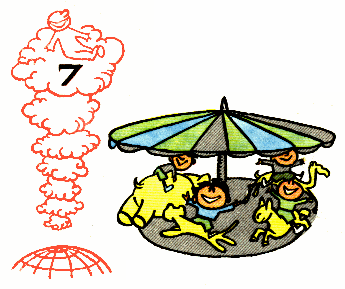 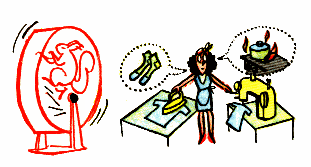 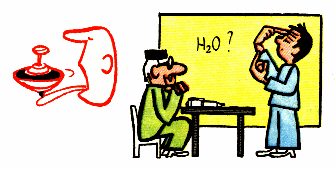 2 группа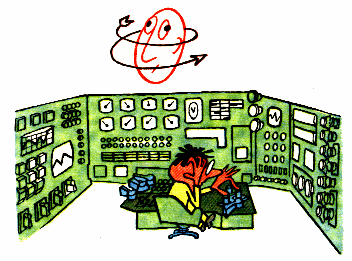 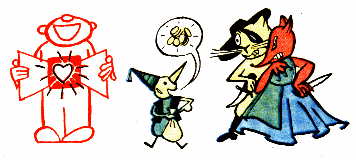 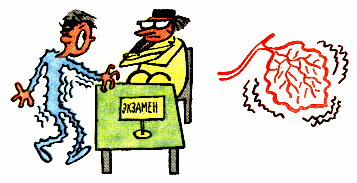 3 группа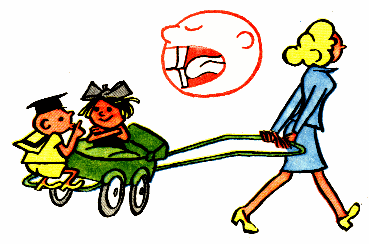 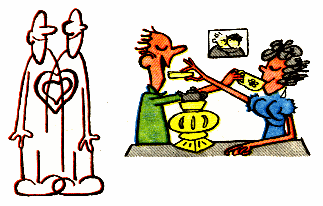 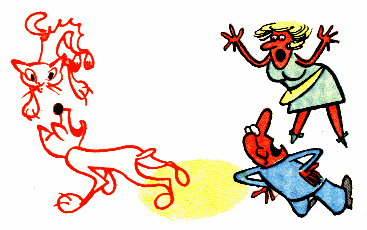 4 группа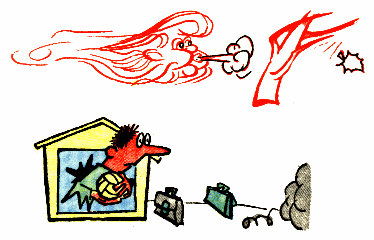 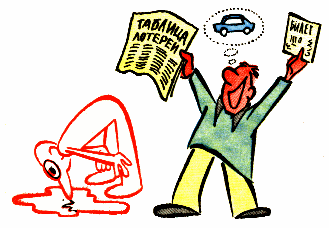 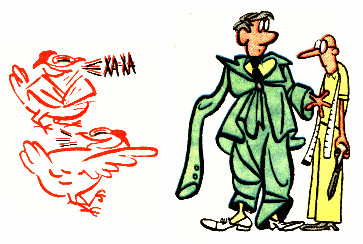 5 группа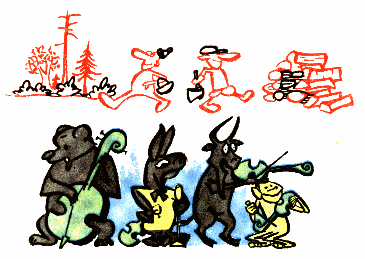 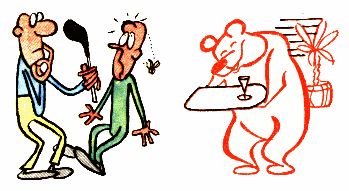 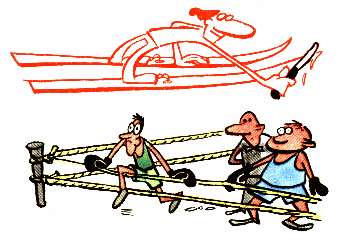 